Allegations YouTube Violates Children’s PrivacyThe complaints contended that YouTube, which is owned by Google, failed to protect kids who used the streaming-video service and improperly collected their data in violation of the Children’s Online Privacy Protection Act, a 1998 law known as COPPA that forbids the tracking and targeting of users younger than age 13.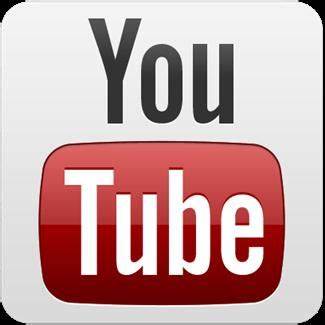 The Washington Post 6.19.19https://www.washingtonpost.com/technology/2019/06/19/facing-federal-investigation-youtube-is-considering-broad-changes-childrens-content/?noredirect=on&utm_campaign=AT%26T%20Files%20%27Bad%20Faith%27%20Retrans%20Complaint&utm_medium=Email&utm_source=Listrak&utm_term=.33896ec43161